Publicado en Nacional el 11/06/2024 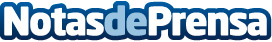 BIM, la tecnología capaz de revolucionar la Ingeniería del TerrenoLa CIBIM pone en valor el Plan BIM para la contratación pública en la XXI Jornada Técnica Anual de la Sociedad Española de Mecánica de RocasDatos de contacto:Paula Etxeberriafreelance649718824Nota de prensa publicada en: https://www.notasdeprensa.es/bim-la-tecnologia-capaz-de-revolucionar-la Categorias: Nacional Madrid Software Innovación Tecnológica Construcción y Materiales Arquitectura http://www.notasdeprensa.es